เอกสารรายงานผลการดำเนินงานของกิจกรรมที่สอดคล้องกับการเสริมสร้างค่านิยมหลักของคนไทย 12 ประการ 1.ชื่อกิจกรรมหลัก เกษตรบวรที่สอดคล้องกับการเสริมสร้างค่านิยมหลักของคนไทย 12 ประการ ***กิจกรรมหลัก หมายถึง กิจกรรมที่โรงเรียนพิจารณาเองว่า เมื่อดำเนินกิจกรรมนี้จะส่งผลต่อการเสริมสร้างค่านิยมหลักของคนไทย ๑๒ ประการ ให้เลือกเฉพาะที่ดีที่สุด ๑- ๒ กิจกรรมเท่านั้น รายงานผลกิจกรรมทั้ง ๒ กิจกรรมไม่เกิน ๒ หน้ากระดาษ แล้วแนบไฟล์ส่งกลับมาในเว็บ	๑.๑  วัตถุประสงค์๑.๑.๑ เพื่อส่งเสริมให้นักเรียนปฏิบัติตนเป็นไปตามคุณลักษณะอันพึงประสงค์ ๘+๑ ประการ และสอดคล้องกับค่านิยมหลักของคนไทย ๑๒ ประการ๑.๑.๒ เพื่อให้นักเรียนน้อมนำหลักปรัชญาของเศรษฐกิจพอเพียง และพระราชดำรัสของพระบาทสมเด็จพระปรมินทรมหาภูมิพลดุลยเดชเกี่ยวกับการทำการเกษตรมาปรับใช้๑.๑.๓ เพื่อให้นักเรียนมีความรู้ความเข้าใจ สามารถดำเนินงานให้ทุกฝ่ายมีส่วนร่วมในกิจกรรมเกษตรบวรของโรงเรียนได้ถูกต้อง๑.๑.๔ เพื่อสร้างเสริมความรู้รัก ความสามัคคีให้เกิดกับนักเรียน วัด และชุมชน รวมถึงการปฏิบัติกิจกรรมร่วมกัน โดยให้คำนึงถึงประโยชน์ส่วนรวมมากกว่าประโยชน์ส่วนตน 	๑.๒ วิธีการดำเนินงาน		๑.๒.๑ จัดกิจกรรมการเรียนการสอนโดยบูรณาการเรื่องเกษตรบวร พร้อมทั้งเชื่อมโยงหลักปรัชญาของเศรษฐกิจพอเพียงมาปรับใช้ในการจัดการเรียนการสอนทุกกลุ่มสาระการเรียนรู้ และทุกระดับชั้น		๑.๒.๒ กลุ่มเป้าหมายการศึกษา เป็นนักเรียนในระดับชั้นอนุบาลถึงระดับชั้นมัธยมศึกษาปีที่ ๓ โรงเรียนโคกมะขามจั่นเสือสามัคคี ๒ ผู้ปกครอง และคณะครู จำนวน ๑๐๐ คน 		๑.๒.๓ สร้างความตระหนัก สำรวจแหล่งเรียนรู้ ภูมิปัญญาท้องถิ่นในชุมชนโคกมะขาม ที่เกิดปัญหา ไม่มีผู้สืบทอด 		๑.๒.๔ รวบรวมข้อมูล กำหนดแหล่งเรียนรู้ในชุมชนโคกมะขามที่จะศึกษา		๑.๒.๕ จัดทำโครงร่างการดำเนินงาน เลือกตั้งคณะกรรมการดำเนินงานเกษตรของโรงเรียน รวมกลุ่มสมาชิกทุกระดับชั้น ประชุม ประชาสัมพันธ์ โดยดำเนินการตามกิจกรรมที่ปฏิบัติ ๔ คุณธรรม คือคุณธรรมตนเอง เช่น ความขยันหมั่นเพียร ความรับผิดชอบ ความซื่อสัตย์ ความมีวินัย และการประหยัด เข้าร่วมกิจกรรมเกษตรกับทางโรงเรียนโดยการสนับสนุนวัสดุ อุปกรณ์จากชุมชนและวัด จากการปลูกผักปลอดสารพิษ  และนำผลผลิตมาประกอบอาหารกลางวันให้กับนักเรียนทุกคน   ได้รับประทานนั้น  ถ้ามีผลผลิตมาก ได้ส่งเสริมให้ตัวแทนนักเรียนไปจำหน่ายกับชาวบ้านในชุมชน  ซึ่งได้ผักที่มีคุณค่า รวมถึงเป็นการส่งเสริมกิจกรรมของโรงเรียน การทำงานเกษตรเป็นการปลูกฝังให้รักการทำงาน ศึกษาข้อมูลจากภูมิปัญญาท้องถิ่น รวมถึงชุมชนให้การสนับสนุนในการนำวัสดุต่าง ๆ  มาจัดทำปุ๋ยหมักชีวภาพ และแนะนำการกำจัดศัตรูพืชโดยไม่ใช้สารเคมี หรือแม้แต่นำผลผลิตที่มีในชุมชนมาฝึกการประกอบอาหาร ส่งเสริมงานอาชีพให้กับนักเรียนได้เป็นอย่างดี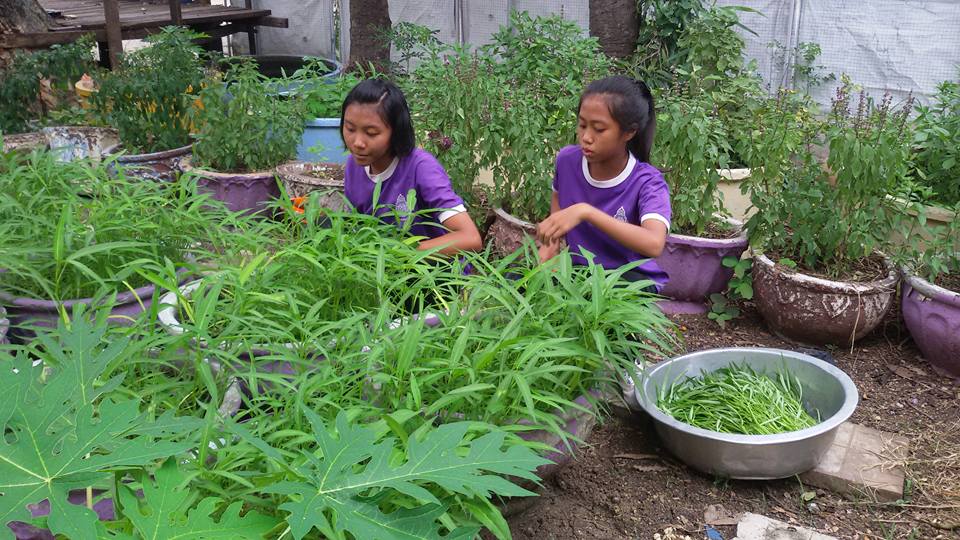 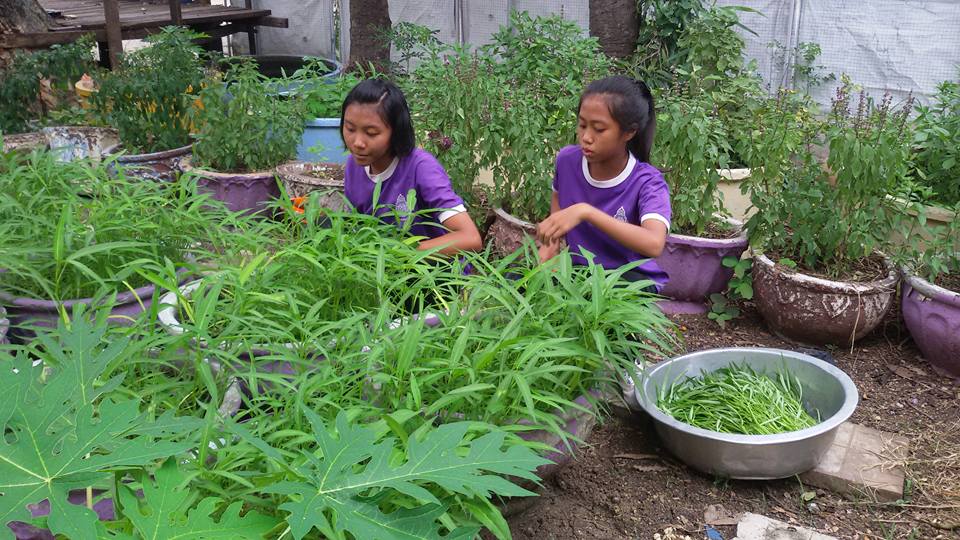 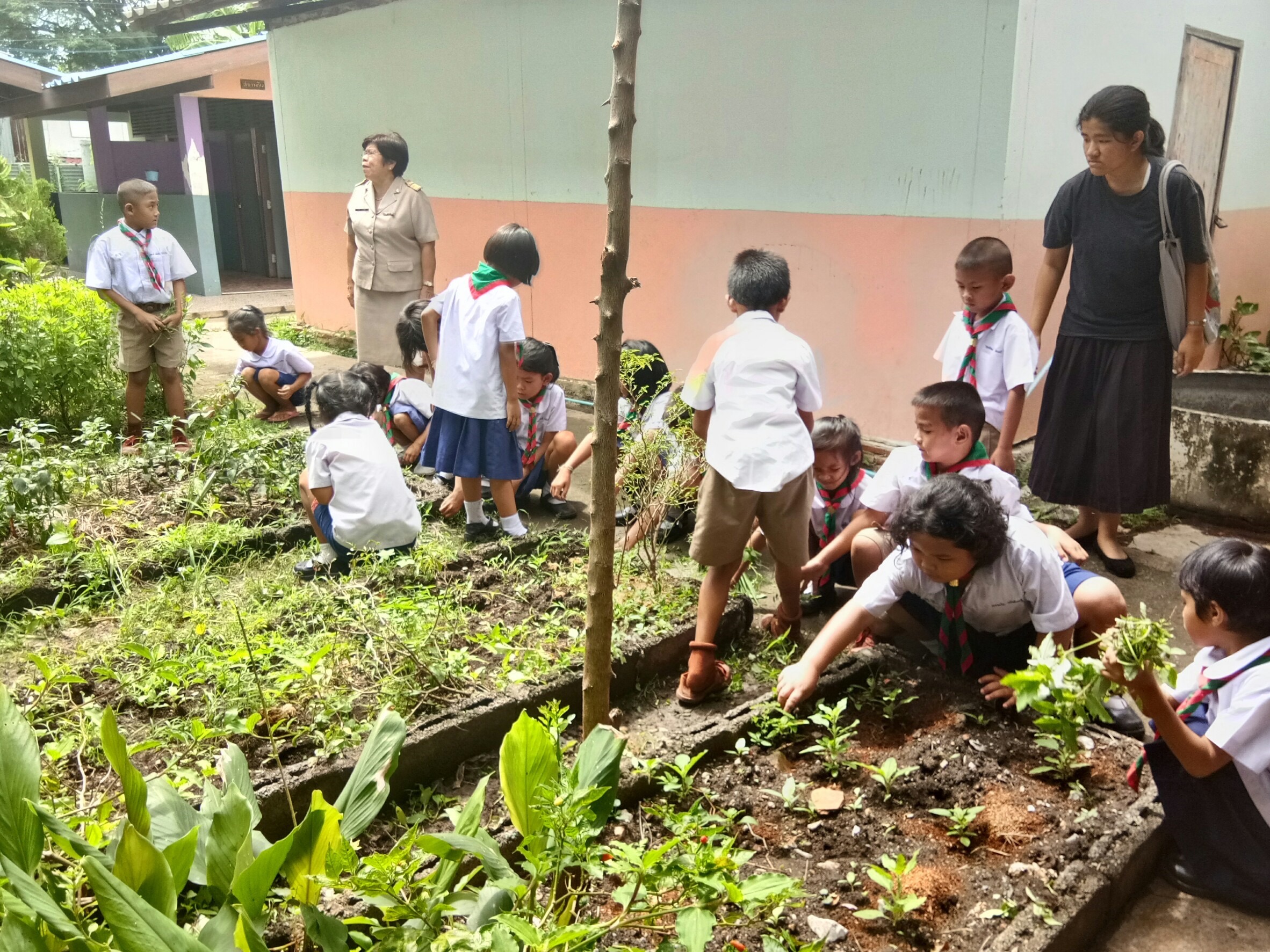 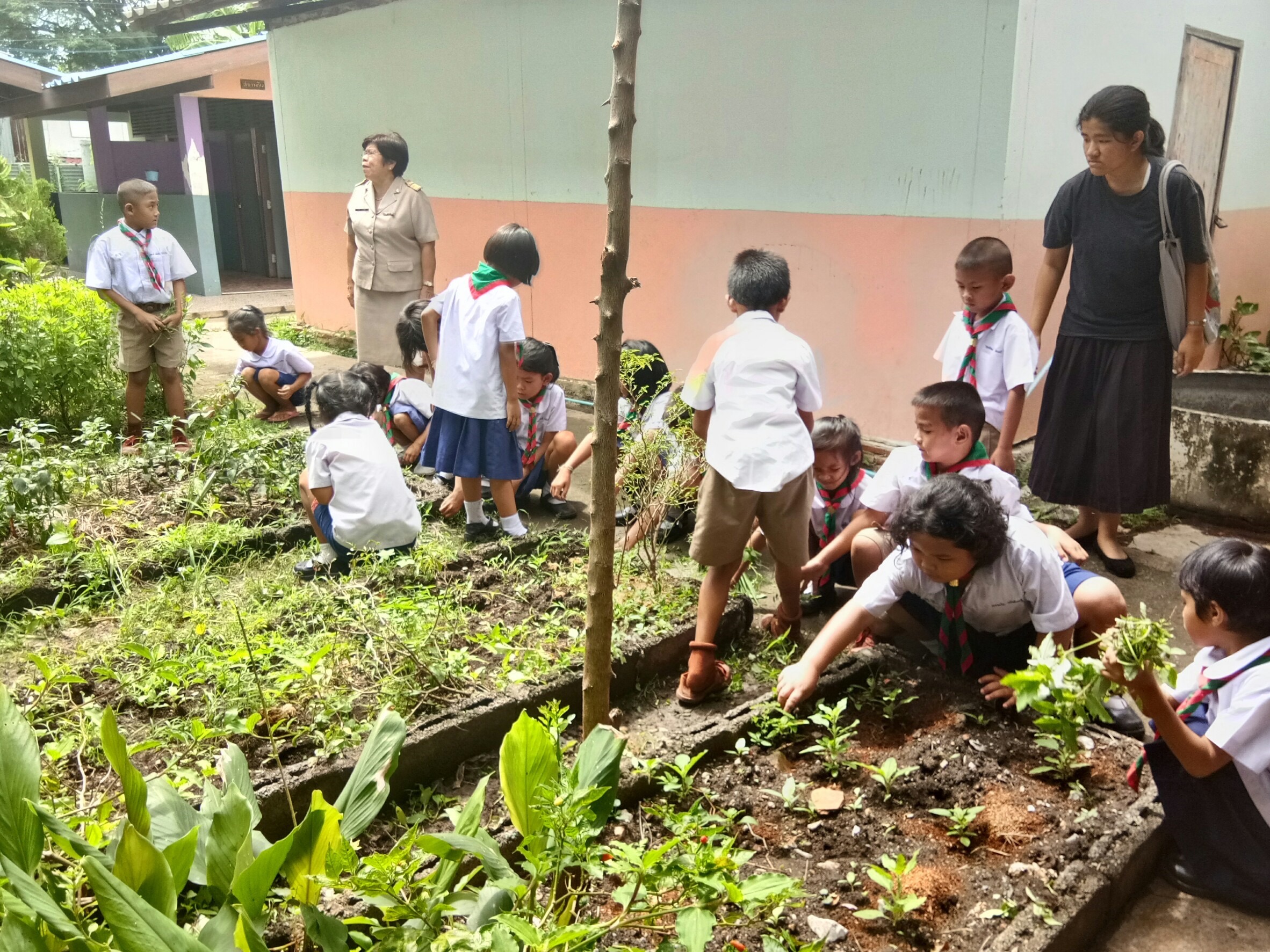 	๑.๓ ผลการดำเนินงาน๑.๓.๑ นักเรียนปฏิบัติตนเป็นไปตามคุณลักษณะอันพึงประสงค์ทั้ง ๙ ประการ และสอดคล้องกับค่านิยมหลักของคนไทย ๑๒ ประการ		๑.๓.๒ นักเรียนน้อมนำหลักปรัชญาของเศรษฐกิจพอเพียง และพระราชดำรัสของพระบาทสมเด็จ                พระปรมินทรมหาภูมิพลอดุลยเดช (รัชกาลที่ ๙) เกี่ยวกับการทำการเกษตร การพึ่งพาตนเองมาปรับใช้		๑.๓.๓ นักเรียนมีความรู้ความเข้าใจ มีส่วนร่วมในกิจกรรมเกษตรบวรของโรงเรียนและมีความรักความสามัคคีในการทำงานร่วมกัน 		๑.๓.๔ ได้รับรางวัลโรงเรียนที่มีผลงานการปฏิบัติงานผ่านการคัดกรอง เป็นศูนย์การเรียนรู้ตามหลักปรัชญาของเศรษฐกิจพอเพียง ด้านการศึกษา ระดับเขตพื้นที่การศึกษา ประจำปี ๒๕๕๙ จนถึงปัจจุบัน                                                                                                                                                                                                 		 ครบ 	๑๒ประการ					 ไม่ครบ                ผู้รายงานข้อมูล						     ผู้รับรองข้อมูล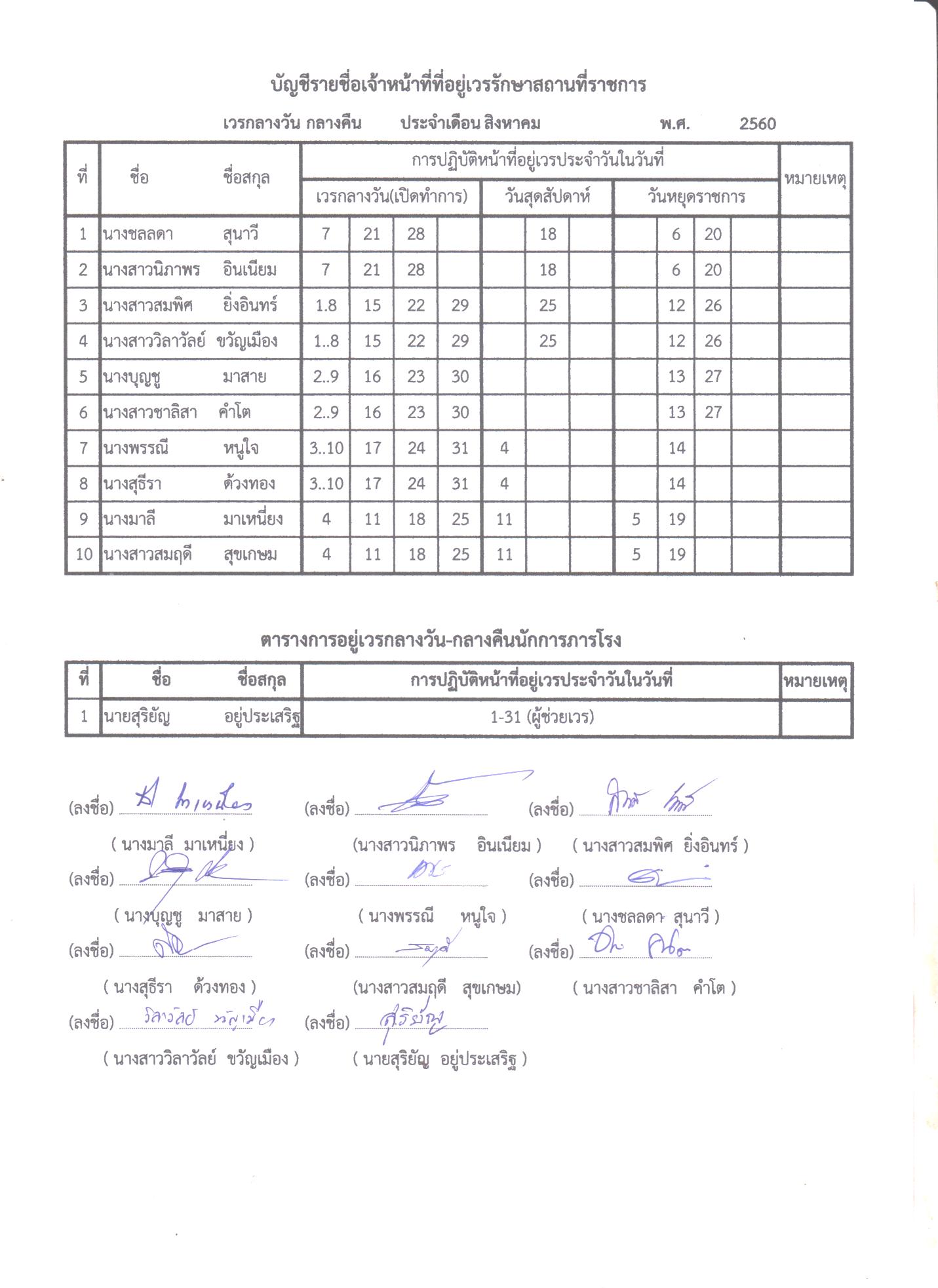 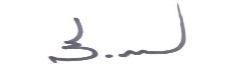        ( นางพรรณี     หนูใจ )			                    (  นายสุวิทย์    ภิรมกิจ  )ผู้รับผิดชอบโครงการโรงเรียนโคกมะขามจั่นเสือสามัคคี	      ตำแหน่ง ผู้อำนวยการโรงเรียนโคกมะขามจั่นเสือสามัคคี            โทร . ๐๘๗๔๑๐๔๑๖๕       				               โทร. ๐๖๓๒๕๖๔๔๙๘